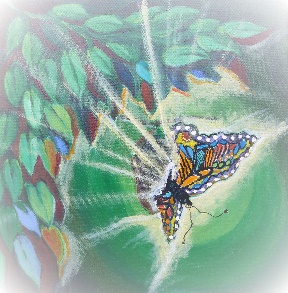 Beautiful Beginnings Doula ServicesJocelyn Skinner425-280-6219Jocelynskinner72@gmail.comwww.Beautifulbeginningsdoulaservices.comLetter of AgreementDescribing Services, Limits and FeesWhat is a Birth Doula?As a birth doula, I accompany women in labor to help ensure a safe and satisfying birth experience. Ihave received education for the doula role from “The Simkin Center” at “Bastyr University” and advanced doula training seminars from PALS, NAPS and DONA Doulas. I am certified with DONA International and PALS Doulas. I follow DONA International's Standards of Practice and ‘Code of Ethics’ for birth doulas.  I draw on my knowledge and experience to provide Emotional support and physical comfort during your labor and birth using relaxation, massage, positioning, rebozo, and other pain coping techniques. I am independent and self-employed. As your doula, I am working for you, not your caregiver or hospital.My ServicesOne to two prenatal meetings to discuss your preferences, needs, and concerns for support and comfort in labor.Personalized informational support: Explanation of medical terms, finding citations for evidence based care, and researching community resources that fit your needs.________, ________ initialBorrowing privileges from my reference library.Help preparing your birth preference plan.24-hour availability, with back-up support available.Continuous support during your laborBirth notesPhotos of your birth if you so choose, with your camera.Two post-partum visits.Availability and On-Call PeriodI am on-call for your labor and birth two weeks before your due date, or if you begin showingpreliminary signs of labor before 38 weeks. I remain on-call for you until your baby is born.Late pregnancyOnce you reach 38 weeks, I prefer you keep close contact with me, calling or emailing every weekto let me know how you’re doing. I can make suggestions for increasing physical comfort during thistime, help you negotiate birth preferences with your health care provider and let you know whatphysical and emotional signs to look for that could herald impending labor.When you are in laborI prefer that you call me when you think you are in labor, even if you do not yet need me. I can answerquestions and make suggestions over the phone. We will decide if I should come right then or wait forfurther change. I usually need approximately one and a half hours to get to you from the time_______, _______ initialyou ask me to come. We will also decide where to meet: at your home, the hospital or the birth center.  Except for extraordinary circumstances, I or my back-up will remain with you throughout labor andbirth.After the birth I usually remain with you for one or two hours after birth, until you are comfortable and your family isready for quiet time together. I can also help with initial breastfeeding, if necessary. I will usually cometo your home for your first post-partum meeting within 2-4 after you are home. Within 4 weeks, ofyour baby’s birth we’ll have our final postpartum wrap-up meeting. At this point I will have yourbirth notes finished.Limitations of PracticeAs a doula, I do not:Perform clinical tasks, such as blood pressure, fetal heart checks, vaginal exams, and others. I am there to provide only physical comfort, emotional support and advocacy.Make decisions for you. I will help you get the information necessary to make an informed decision.  I will also remind you if there is a departure from your birth planSpeak to medical staff regarding matters where decisions are being made. I will discuss concerns with you and suggest options, but you or your partner will speak on your behalf to the medical staff.Fees and DepositMy fee is $900.00.  A nonrefundable retaining fee of $450 is due with your signed contract and the remaining $450 birth fee is due no later than the second prenatal visit.  It may be mailed to, 1104 Loves Hill Dr. Sultan WA. 98294, or paid in person. A refund of your birth fee will be given if you change your mind regarding my services for any reason, and you give me notice at least two weeks before your due date. I will refund your birth fee but the retaining fee is nonrefundable. Failure to inform me you are in _______, _______ initiallabor or, if your labor is precipitous, and I don’t attend your birth because of this, are not causes for a refund. ***I do offer sliding scale or free doula services to teen mothers, single mothers, and mothers who could not regularly afford a doula.  If you are able to pay above and beyond my fees, just know that theadditional amount, allows me to provide these low cost/ free services.  The money goes into a “scholarship” type fund and will cover basic needs such as transportation, materials, and other expenses.Sliding scale fee amount agreed to $ _________,  initial ________,_________Doula’s signature ________________________________________Certification of Acknowledgment and Acceptance of ServicesDate: ____________________________________________________________________ Client____________________________________________________Client's PartnerHIPPA Compliance and Client ConfidentialityI, _____________________________, at __________________________________________ (address) and____________________ (phone), give my permission for Jocelyn Skinner to take notes about me, Including personal information I choose to disclose to her, and information regarding the labor, birth and the postpartum period pertaining to myself and my child. I understand that Jocelyn will share this information with her back-up partner as well as completing a Data Collection Form for Dona and PALS for statistical analysis.  I understand the Jocelyn will not share my information with anyone else without my expressed verbal consent.By signing this document you are agreeing to all the terms of the document and are agreeing to pay the fees and deposit listed in this document.                                                                                                      Date: _____________ Doula signature ________________________________________________________________________________________________ Client Signature    ____________________________________________ Partner’s Signature____________________________________________ Financially responsible party (if different from client)Due Date: ________   Planned Birth Location: _______________________________________________                                                                                  Care Providers: ________________________________________________________________________                                                                                           